Advisory Committee on EnforcementNinth SessionGeneva, March 3 to 5, 2014LIST OF PREPARATORY DOCUMENTSprepared by the Secretariat[End of document]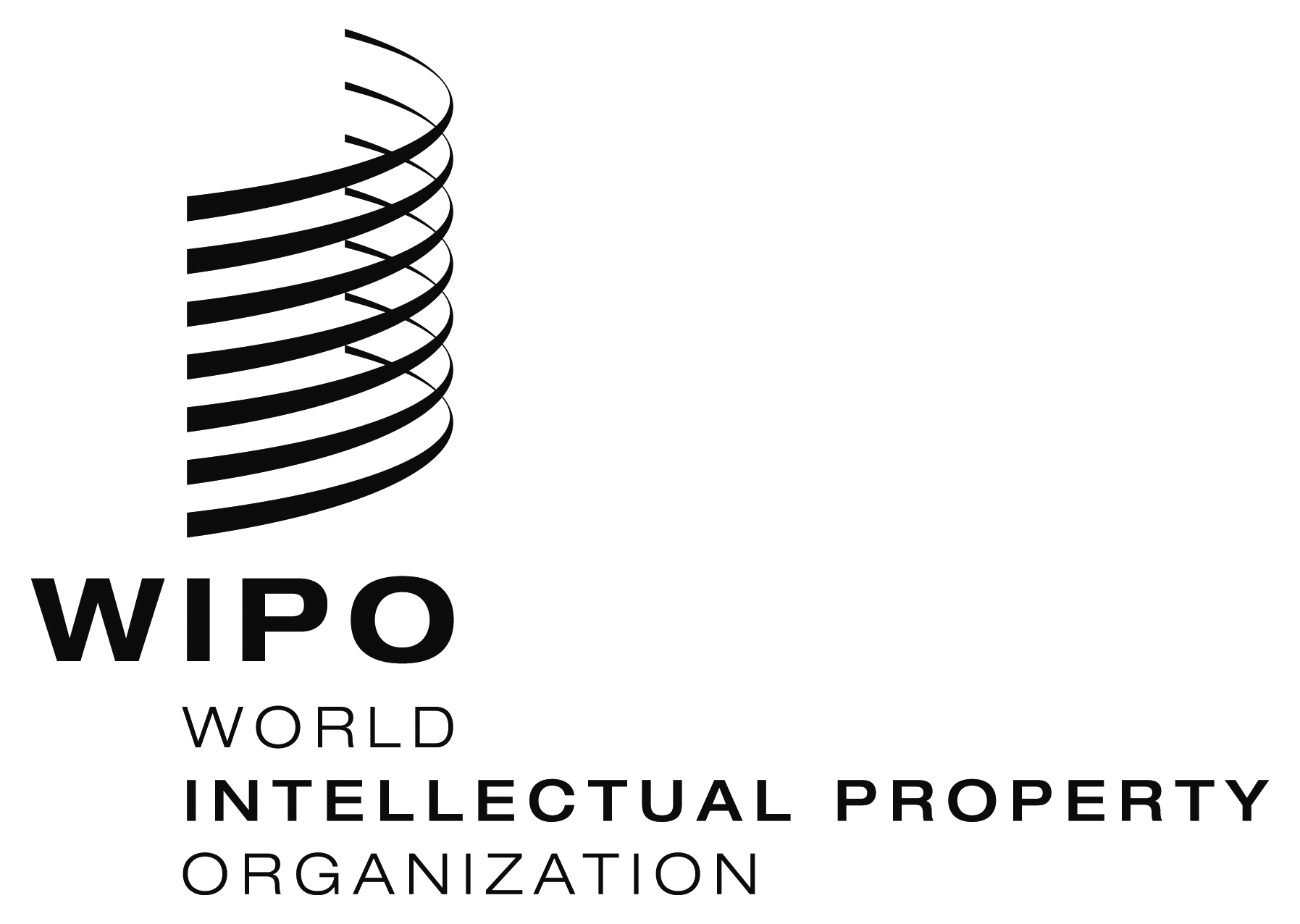 EWIPO/ACE/9/INF/2  WIPO/ACE/9/INF/2  WIPO/ACE/9/INF/2  ORIGINAL:  english  ORIGINAL:  english  ORIGINAL:  english  DATE:  February 25, 2014  DATE:  February 25, 2014  DATE:  February 25, 2014  No. of documentNo. of documentSubject of documentWIPO/ACE/9/INF/1 Prov. 1WIPO/ACE/9/INF/1 Prov. 1Provisional List of ParticipantsWIPO/ACE/9/INF/2WIPO/ACE/9/INF/2List of Preparatory DocumentsWIPO/ACE/9/1 Prov.WIPO/ACE/9/1 Prov.Draft AgendaWIPO/ACE/9/2WIPO/ACE/9/2Recent Activities of WIPO in the Field of Building Respect for Intellectual Property (IP)Document prepared by the Secretariat  WIPO/ACE/9/3WIPO/ACE/9/3Alternative Dispute Resolution (ADR) as a Tool for Intellectual Property (IP) Enforcement Trevor Cook, Partner, WilmerHale, New York, United States of AmericaWIPO/ACE/9/4WIPO/ACE/9/4Activities of the World Intellectual Property Organization Arbitration and Mediation CenterDocument prepared by the SecretariatWIPO/ACE/9/5Cambodia’s Preliminary Alternative Dispute ResolutionOp Rady, Deputy Director, Department of Intellectual Property Rights, Ministry of Commerce, CambodiaWIPO/ACE/9/6WIPO/ACE/9/7Alternative Copyright Dispute-Resolution Mechanisms in MexicoManuel Guerra Zamarro, Director General, National Copyrights Institute (INDAUTOR), MexicoIntellectual Property Alternative Dispute Resolution in the Republic of Korea Yang Jeonghwa, Deputy Director, Multilateral Affairs Division, Korea Intellectual Property Office (KIPO), Republic of Korea WIPO/ACE/9/8WIPO/ACE/9/9Practices and Functioning of Extra-Judicial Copyright and Related Rights Dispute-Resolution Systems in SpainRaúl Rodríguez Porras, Senior Legal Advisor and Secretary of the First Section of the Intellectual Property Commission, Deputy Directorate General for Intellectual Property, SpainResolving Intellectual Property Problems through Alternative Dispute ResolutionThomas D. Barton, Professor of Law, Co-Director, Center for Creative Problem Solving;  and James M. Cooper, Professor of Law, Co-Director, Center for Creative Problem Solving, California Western School of Law, United States of AmericaWIPO/ACE/9/10Practices and Operation of Alternative Dispute Resolution Systems in Intellectual Property (IP) AreasMichael Groß, Fraunhofer-Gesellschaft, Munich, GermanyWIPO/ACE/9/11Preventive Actions, Measures or Successful Experiences to Complement Ongoing Enforcement Measures with a view to Reducing the Size of the Market for Counterfeited or Pirated Goods.Document prepared by the SecretariatWIPO/ACE/9/12The Costa Rican Experience:  National Project to “Establish a Culture of Respect for Intellectual Property”.Luis Jiménez Sanchez, Deputy Director General, National Registry of Costa Rica, and Gabriela Zúñiga Bermúdez, Head of the Institutional Projection Department of the National Registry of Costa RicaWIPO/ACE/9/13Social Campaign “Legal Culture” Fundacja Legalna Kultura, PolandWIPO/ACE/9/14WIPO/ACE/9/14Pilot Project for Raising the Public Awareness on IP and Enforcement - Campaign on “IP Awareness - IP Education - IP Enforcement”Ľuboš Knoth, President, Industrial Property Office of the Slovak RepublicWIPO/ACE/9/15WIPO/ACE/9/15Experience of Trinidad and Tobago:  National Project on Building Respect for Intellectual PropertyRichard Aching, Manager, Technical Examination, Intellectual Property Office, Trinidad and TobagoWIPO/ACE/9/16WIPO/ACE/9/16The Efforts of the League of Arab States Aimed at Reducing the Infringement of Intellectual Property Rights and Combating Commercial FraudMaha Bakhiet Zaki, Director, Intellectual Property & Competitiveness Department, Economic Sector, League of Arab StatesWIPO/ACE/9/17WIPO/ACE/9/17Report on the Campaigns of the Copyright Directorate - Peru (2013)prepared by the National Institute for the Defense of Competition and Intellectual Property Protection (INDECOPI), PeruWIPO/ACE/9/18Preventative Actions and Measures to Complement Enforcement, with a view to Reducing the Size of the Market for Pirated and Counterfeit Goods Amanda Lotheringen, Senior Manager, Copyright and IP Enforcement, Companies and Intellectual Property Commission (CIPC), South AfricaWIPO/ACE/9/19Mapping of New Business Models for the Distribution of Copyrighted ContentsEuropean Observatory on Infringements of Intellectual Property Rights WIPO/ACE/9/20Preventive Actions being Developed by the European Commission to Complement Ongoing Enforcement Measures with a View to Reducing the Size of the Market for Pirated or Counterfeit GoodsJean Bergevin, Head of Unit, Fight against Counterfeiting and Piracy, Directorate D, DG Internal Market and Services, European CommissionWIPO/ACE/9/21The Administrative and Judicial Procedure Concerning Internet Infringements:  Much More than a Simple Notice and Takedown ProcedureJorge Cancio Meliá, Senior Legal Advisor and Legal Coordinator of the Second Section of the Intellectual Property Commission, Deputy Directorate General for Intellectual Property, SpainWIPO/ACE/9/22The UK Experience of Tackling Online IP InfringementElizabeth Jones, Copyright & IP Enforcement Directorate, Intellectual Property Office, United KingdomWIPO/ACE/9/23Enforcement of Rights to Audiovisual Works under the Federal Act No. 187-FZ of 2 July 2013 on Amendments to certain Legislative Acts of The Russian Federation concerning the protection of  Intellectual Rights in Information and Telecommunications Networks;  and other Measures Undertaken to Combat Piracy and Counterfeiting on the InternetNatalia Romashova, Head of Law Department, Ministry of Culture, the Russian FederationWIPO/ACE/9/24WIPO/ACE/9/25Intellectual Property Protection Practices of Alibaba Group under the Internet Platform-Based Business ModelNi Liang, Senior Director, Security Department, Alibaba Group, ChinaAdmission of a Non-Governmental Organization as 
ad-hoc ObserverDocument prepared by the SecretariatWIPO/ACE/9/26Model Technology Research and Commercialization Agreements and Dispute Resolution ConsiderationsSabine Fehringer, Attorney-at-Law, Vienna, AustriaWIPO/ACE/9/27Voluntary Mechanisms for Addressing Online InfringementMarianne Grant, Senior Vice President, Motion Picture Association (MPAA), United States of AmericaWIPO/ACE/9/28Future Work of the Advisory Committee on EnforcementDocument prepared by the Secretariat